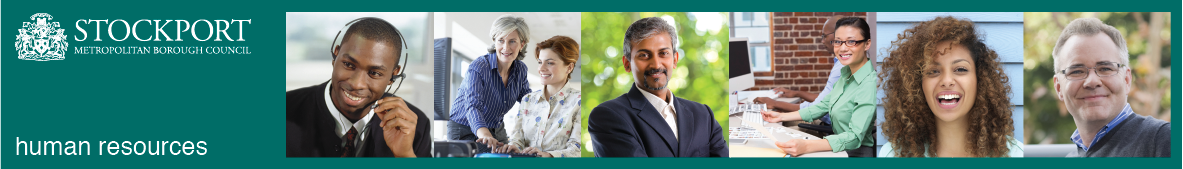 Stockport CouncilCompetency Person SpecificationThe criteria listed below represent the most important skills, experience, technical expertise and qualifications needed for this job role.  Your application will be assessed against these criteria to determine whether or not you are shortlisted for interview.  Any interview questions, or additional assessments (tests, presentations etc) will be broadly based on the criteria below.Stockport CouncilJob DescriptionStockport CouncilJob DescriptionPost Title:	Family Support Worker - letterbox	Service Area:	Adoption Counts Directorate: Services to People ( Children) Team: Adoption Support Salary Grade: Scale 5Post Reports to: Senior Social Worker / Team ManagerPost Responsible for: N/APost Reports to: Senior Social Worker / Team ManagerPost Responsible for: N/AMain Purpose of the Job:To support birth families and adopters to participate in direct / indirect contact through a Letterbox exchange , to promote the child’s identity, across the Regional Adoption Agency reach area.To support adoptive families in implementing and reviewing  the adoption support plan .To support Birth families in understanding their role in promoting their child’s identity when they have been adopted. Main Purpose of the Job:To support birth families and adopters to participate in direct / indirect contact through a Letterbox exchange , to promote the child’s identity, across the Regional Adoption Agency reach area.To support adoptive families in implementing and reviewing  the adoption support plan .To support Birth families in understanding their role in promoting their child’s identity when they have been adopted. Summary of responsibilities and key areas:Facilitating direct and indirect contact, delivering Family Support to Adoptive families, building and maintaining relationships with adopted children through 1-1 work and groupwork delivery, and  enabling birth parents to enagage in promoting their childs identity .Summary of responsibilities and key areas:Facilitating direct and indirect contact, delivering Family Support to Adoptive families, building and maintaining relationships with adopted children through 1-1 work and groupwork delivery, and  enabling birth parents to enagage in promoting their childs identity .Job activities: 1.	Facilitating letterbox contactTo undertake letterbox agreements with birth families, Social Workers and adopters within Adoption Counts Good Practice standardsTo review all letterbox exchanges and ensure they meet the standards.To facilitate the transfer of information in a sensitive and secure manner .To offer advice and support to participants of the service to ensure exchanges are sensitive, appropriate and child focused.2. Family support2.1	To deliver a package of support to adoptive families as outlined in the adoption support plan or adoption support assessment of need in partnership with other professionals .2.2	To develop trusting relationships with adopted children to support their needs in relation to identity, belonging and security.2.3	To develop and co facilitate universal groups that meet the needs of adoptive families as a whole and as individuals.2.4	 To work with the birth families to support them with their needs in respect of adoption 2.5  Liaise with other services and agencies to ensure the best support for adopted children, adoptive parents and birth families.3 Meetings, developmental work 3.1	    To work as an enthusiastic and committed team member, contributing to the development of the          Service.3.2	    To participate in adoption team meetings ,service meetings and any           working groups deemed to be appropriate.   3.3      To participate in and deliver training for staff and adoptive applicants.3.4     To participate in regional events as appropriate.3.5     To contribute to administrative, monitoring and evaluation systems for the adoption service4	General4.1    To participate in the development of the Council’s services for children and young people4.2	    To promote good communication between the Regional adoption agency and other social work staff, other agencies and the local community in the interests of children and young people.4.3	    To prepare for and attend supervision sessions and staff meetings and make use of all available           training and staff development opportunities.4.4	    To maintain appropriate timely records in line with the Recording Policy, and to produce reports as    required.4.5     To promote and use anti-discriminatory practice in family placement with due regard to religion, racial origin, culture, language, gender, sexual orientation and disability.4.6     Any other duties requested by management commensurate with the grade and role of the post.Job activities: 1.	Facilitating letterbox contactTo undertake letterbox agreements with birth families, Social Workers and adopters within Adoption Counts Good Practice standardsTo review all letterbox exchanges and ensure they meet the standards.To facilitate the transfer of information in a sensitive and secure manner .To offer advice and support to participants of the service to ensure exchanges are sensitive, appropriate and child focused.2. Family support2.1	To deliver a package of support to adoptive families as outlined in the adoption support plan or adoption support assessment of need in partnership with other professionals .2.2	To develop trusting relationships with adopted children to support their needs in relation to identity, belonging and security.2.3	To develop and co facilitate universal groups that meet the needs of adoptive families as a whole and as individuals.2.4	 To work with the birth families to support them with their needs in respect of adoption 2.5  Liaise with other services and agencies to ensure the best support for adopted children, adoptive parents and birth families.3 Meetings, developmental work 3.1	    To work as an enthusiastic and committed team member, contributing to the development of the          Service.3.2	    To participate in adoption team meetings ,service meetings and any           working groups deemed to be appropriate.   3.3      To participate in and deliver training for staff and adoptive applicants.3.4     To participate in regional events as appropriate.3.5     To contribute to administrative, monitoring and evaluation systems for the adoption service4	General4.1    To participate in the development of the Council’s services for children and young people4.2	    To promote good communication between the Regional adoption agency and other social work staff, other agencies and the local community in the interests of children and young people.4.3	    To prepare for and attend supervision sessions and staff meetings and make use of all available           training and staff development opportunities.4.4	    To maintain appropriate timely records in line with the Recording Policy, and to produce reports as    required.4.5     To promote and use anti-discriminatory practice in family placement with due regard to religion, racial origin, culture, language, gender, sexual orientation and disability.4.6     Any other duties requested by management commensurate with the grade and role of the post.Additional responsibilities:To work positively and inclusively with colleagues and customers so that the Council provides a workplace    and delivers services that do not discriminate against people on the ground of their age, sexuality, religion or belief, race, gender or disabilities.To fulfill personal requirements, where appropriate, with regard to Council policies and procedures, standards of attendance, health, safety and welfare, customer care, emergency, evacuation, security and promotion of the Council’s priorities.To work flexibly in the interests of the service. This may include undertaking other duties provided that these are appropriate to the employee’s background, skills and abilities. Where this occurs there will be consultation with the employee and any necessary personal development will be taken into account.Additional responsibilities:To work positively and inclusively with colleagues and customers so that the Council provides a workplace    and delivers services that do not discriminate against people on the ground of their age, sexuality, religion or belief, race, gender or disabilities.To fulfill personal requirements, where appropriate, with regard to Council policies and procedures, standards of attendance, health, safety and welfare, customer care, emergency, evacuation, security and promotion of the Council’s priorities.To work flexibly in the interests of the service. This may include undertaking other duties provided that these are appropriate to the employee’s background, skills and abilities. Where this occurs there will be consultation with the employee and any necessary personal development will be taken into account.CompetencyEssential or DesirableTo work to the Council’s values and behaviours:To keep the people of Stockport at the heart of what we doTo succeed as a team, collaborating with colleagues and partnersTo drive things forward with ambition, creativity and confidence To value and respect our colleagues, partners and customersEssentialNVQ level 3 or equivalent recognised childcare qualification Essential Essential Post qualification experience of working with children who have experienced trauma or neglect and their families/carersEssential Essential Evidence of joint working with other agencies or a willingness to do so.Essential Essential Some experience of working directly with children or a willingness to do so.Essential Essential Confidence in working with children and young people with challenging behaviours Essential Essential Knowledge of the additional needs relating to children who are adoptedEssential Essential Knowledge of human growth and development, attachment  and the impact of early trauma.Essential Essential Ability to contribute to assessment of needsDesirable Desirable Understanding of child protection and safeguarding issues to promote the welfare of the child at all times.Essential Essential Ability to work across agency boundaries in pursuit of common goals.DesirableDesirableUnderstanding of the impact of adoption on all members of the “Adoption Triangle” including birth familiesEssential Essential Commitment to delivering high quality training, participate in information events , groups etcEssential Essential Effective verbal and written communications skillsEssential Essential 